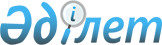 О внесении дополнений и изменений в постановление Центральной избирательной комиссии Республики Казахстан от 7 августа 1999 года N 19/222 "Об утверждении Правил расходования средств избирательных фондов и представления отчетов об их использовании при выборах депутатов Парламента, маслихатов и акимов Республики Казахстан"Постановление Центральной избирательной комиссии Республики Казахстан от 2 августа 2005 года N 8/16. Зарегистрировано в Министерстве юстиции Республики Казахстан 19 августа 2005 года N 3797

     Во исполнение статьи 12 , пункта 6 статьи 34 Конституционного закона Республики Казахстан "О выборах в Республике Казахстан" Центральная избирательная комиссия Республики Казахстан ПОСТАНОВЛЯЕТ: 

     1. Внести в постановление Центральной избирательной комиссии Республики Казахстан от 7 августа 1999 года N 19/222 "Об утверждении Правил расходования средств избирательных фондов и представления отчетов об их использовании при выборах депутатов Парламента, маслихатов и акимов Республики Казахстан" (зарегистрированное в Реестре государственной регистрации нормативных правовых актов под N 870, с изменениями и дополнениями, внесенными постановлениями Центральной избирательной комиссии Республики Казахстан от 22 июня 2004 года N 109/133 и от 14 февраля 2005 года N 153/219) следующие дополнения и изменения: 

     заголовок и пункт 1 постановления после слов "при выборах" дополнить словом "Президента,"; 

     в Правилах расходования средств избирательных фондов и представления отчетов об их использовании при выборах депутатов Парламента, маслихатов и акимов Республики Казахстан, утвержденных указанным постановлением: 

     в наименовании после слов "при выборах" дополнить словом "Президента,"; 

     в пункте 2: 

     в абзаце первом: 

     после слов "Кандидат в" дополнить словом "Президенты,"; 

     слово "акимов" заменить словом "акимы"; 

     подпункт 8) дополнить словами ", специально изготовленных для избирательной кампании"; 

     в пунктах 7 и 8 слово "депутаты" заменить словами "Президенты, депутаты Парламента, маслихатов и акимы"; 

     в пункте 9: 

     абзац второй дополнить словами ", за исключением случаев, предусмотренных абзацем третьим настоящего пункта."; 

     дополнить абзацем третьим следующего содержания: 

     "Общая сумма денег, поступивших с момента образования в избирательный фонд кандидата в акимы, не должна превышать пределы, установленные в соответствии с Указом Президента Республики Казахстан, определяющим порядок проведения выборов акимов."; 

     в пункте 12: 

     слова "управление юстиции" заменить словами "соответствующие территориальные органы юстиции"; 

     дополнить абзацем вторым следующего содержания: 

     "Решение о принятии отчета кандидата в Президенты Республики Казахстан об использовании средств избирательного фонда после установления итогов выборов представляется Центральной избирательной комиссией Республики Казахстан в Комитет регистрационной службы Министерства юстиции Республики Казахстан в семидневный срок."; 

     в пункте 13: 

     после слов "в качестве" дополнить словом "Президента,"; 

     в приложениях N 1, N 2, N 3 и N 4 к Правилам: 

     по всем текстам приложений: 

     после слов "при выборах" дополнить словом "Президента"; 

     после слов "кандидатов в", "кандидата в", "кандидату в", "кандидатом в" дополнить словом "Президенты,". 

     2. Отменить постановление Центральной избирательной комиссии Республики Казахстан от 17 октября 1998 года N 49/137 "Об утверждении Порядка образования, расходования, учета и отчетности средств избирательных фондов кандидатов в Президенты Республики Казахстан". 

     3. Настоящее постановление вводится в действие по истечении десяти календарных дней со дня его первого официального опубликования.          Председатель 

Центральной избирательной комиссии 

      Республики Казахстан    
					© 2012. РГП на ПХВ «Институт законодательства и правовой информации Республики Казахстан» Министерства юстиции Республики Казахстан
				